МЕНЮ для компании из 10  человек (0 руб. вместо 15380 руб.)Холодные закуски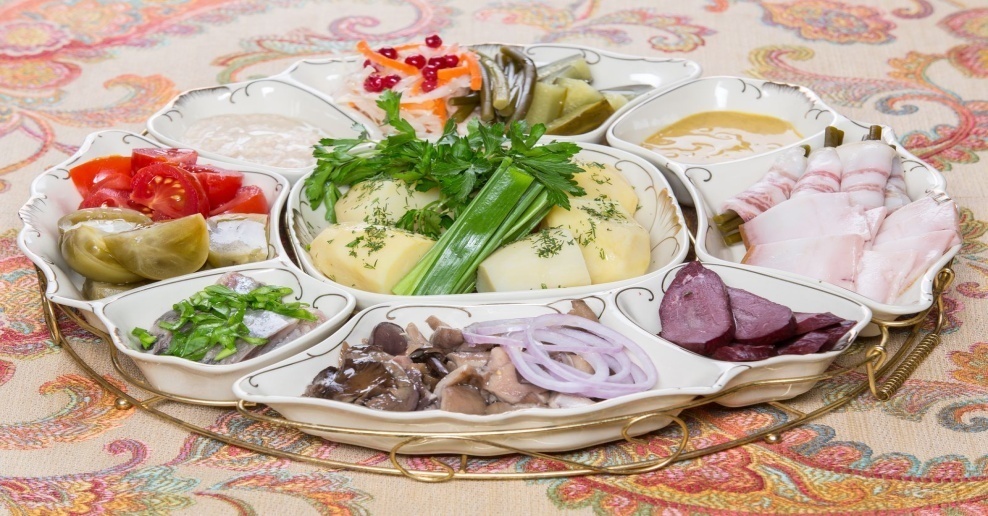 ДУШЕВНАЯ КОМПАНИЯФ……….900 гр.... 900 руб. ИРМЕННОЕ Колбаска с/к, селедочка, грибы с луком, сало, деревенская картошечка. Разносолы: помидоры, огурцы, капуста, два соуса 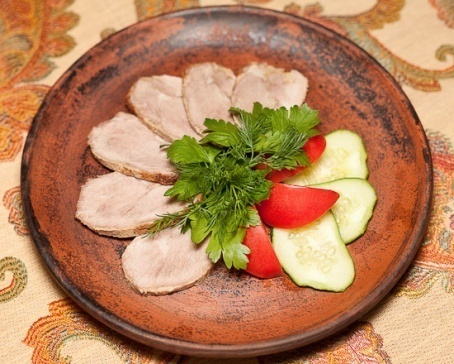 БУЖЕНИНА ПО-БОЯРСКИ1……….150 гр.... 280 руб. 00/50Свиной окорок томленный в печи. Подается с хреном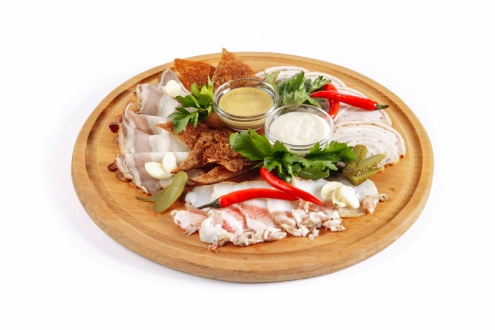 ассорти из сала1……….350 гр.... 350 руб. 00/50С гренками и соусами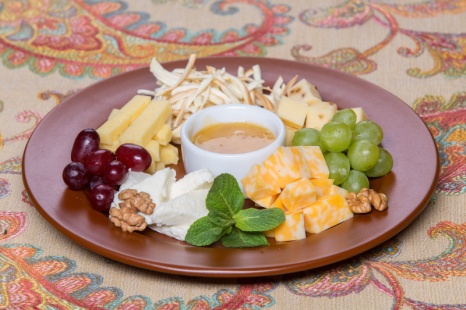 СЫРНАЯ ТАРЕЛКА……….250 гр.... 420 руб.50/30/30Пять видов сыра. Подаётся с ломтиками фруктов, грецкого ореха и меда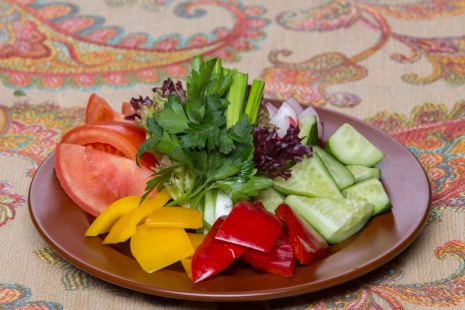 АССОРТИ ИЗ СВЕЖИХ ОВОЩЕЙ……….400 гр.... 320 руб.200Помидоры, перец сладкий, огурцы, редис, зелень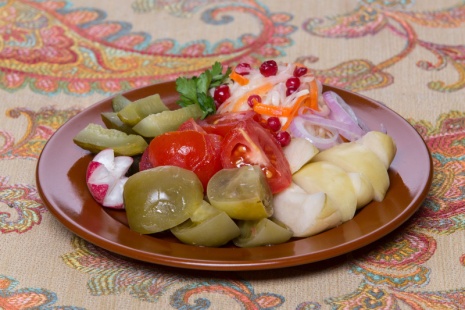 ДЕРЕВЕНСКий ПОГРЕБок……….300 гр.... 350 руб. 200Капуста квашеная, огурцы, помидоры зеленые и красные,  чеснок. Подаётся с ядреным лучком и зеленью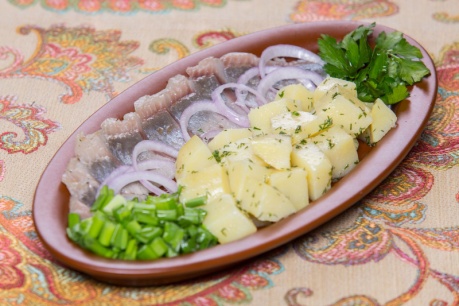 СЕЛЕДОЧКА ПО-РУССКИ……….250 гр.... 250 руб. 100/100/20Подается с деревенской картошечкой и ядреным лучком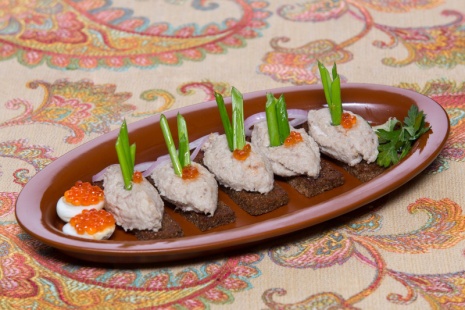   ЗАКУСКА НЕЖНОСТЬ……….220 гр.... 300 руб.50/30Паштет из: филе сельди, яйцо, лук репка, масло сливочное, зелень. Подается на гренках                            Конец форНачало фКонец формСалат(порционно каждому гостю)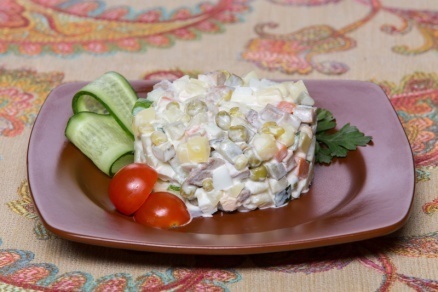 САЛАТ <<СТАРОРУССКИЙ>>2.…….100 гр.... 160 руб.Язык говяжий, курица, яйцо, картофель, огурцы соленые, морковь, лук, майонез                        Салат( в общих тарелках )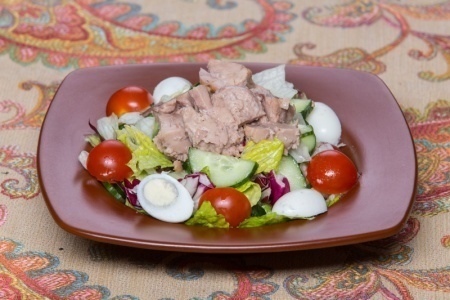 САЛАТ С ПЕЧЕНЬЮ ТРЕСКИ.…….210 гр.... 420 руб.Свежие огурец и помидор, перепелиное яйцо, микс - салат, печень трески, фирменная заправка на основе маслаГорячее блюдо( порционно каждому гостю)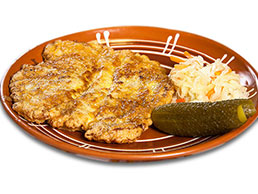 свинина по французски1…….240 гр.... 480 руб.Свинина жареная с ананасами, перцем болгарским , запеченная под сырной корочкой. Подаётся с овощным миксомГорячее блюдо( в общих тарелках)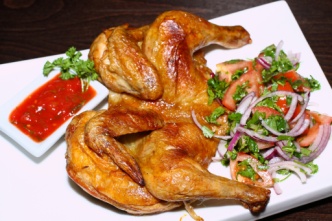 ЦЫПЛЕНОК ТАБАКА1…….600 гр.... 480 руб.Цыпленок маринованный в специях, зажаренный до хрустящей корочки и доведенный до готовности в печи.
Подаётся с соленьями и аджикой                                                             ДесертыФруктовая тарелка...........700 гр..... 450 руб.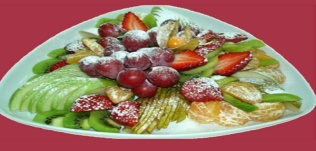 